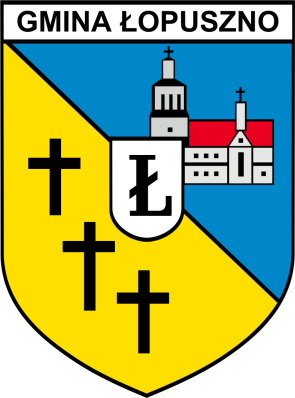 Analiza stanu gospodarki odpadami komunalnymi na terenie Gminy Łopuszno za 2014 r.Łopuszno, maj 2015Wstęp.Zgodnie z art. 3 ust. 2 pkt 10 ustawy z dnia 13 września 1996r. o utrzymaniu czystości i porządku w gminach, jednym z zadań Gminy jest dokonanie corocznej analizy stanu gospodarki odpadami komunalnymi, w celu weryfikacji możliwości technicznych i organizacyjnych Gminy w zakresie gospodarowania odpadami komunalnymi.Zagadnienia ogólne.W okresie od 01.01.2014 r. do 31.12.2014r. odpady komunalne z terenu Gminy Łopuszno odbierał PPHU „TAMAX” Tadeusz Cieślak, ul. Dworcowa 46, 28-340 Sędziszów Firma została wybrana w trybie przetargu nieograniczonego. Umowa została zawarta na półtora roku, tj. od 01.07.2013r. do 31.12.2014r.Na terenie Gminy Łopuszno zorganizowano punkt selektywnej zbiórki odpadów komunalnych przy Zakładzie Gospodarki Komunalnej w Antonielowie. Do punktu mieszkańcy mogli dostarczać odpady: meble i inne odpady wielkogabarytowe; zużyty sprzęt elektryczny i elektroniczny, zużyte baterie i akumulatory, przeterminowane leki i chemikalia, aerozole,  zużyte opony; popioły (sezonowo od listopada do kwietnia)Pojemniki na zużyte baterie znajdują się również w obiektach użyteczności publicznej tj. Urząd Gminy Łopuszno, placówki oświatowe Zakład Gospodarki Komunalnej w Antonielowie. W 2014 r. zostały zorganizowane dwie mobilne zbiórki odpadów tj.: zużyty sprzęt elektryczny i elektroniczny i opony.Na terenie Gminy Łopuszno ustawione są kontenery na tekstylia, obuwie w miejscowościach:Łopuszno , ul. Konecka, ul. Włoszczowska (obok cmentarza), ul. Strażacka (przy szkole), ul. Przedborska(przystanek bus),FanisławiceWielebnówJasień,GnieździskaDobrzeszówSnochowiceOcena możliwości technicznych i organizacyjnych Gminy w zakresie gospodarowania odpadami komunalnymi.Możliwość przetwarzania zmieszanych odpadów komunalnych, odpadów zielonych oraz pozostałości z sortowania odpadów komunalnych przeznaczonych do składowania.Na terenie Gminy Łopuszno nie ma możliwości przetwarzania odpadów komunalnych. Wszystkie odpady nieselektywnie zebrane przekazywane były do Instalacji do mechaniczno-biologicznego przetwarzania zmieszanych odpadów komunalnych Promnik, 26-067 Strawczyn, odpady selektywnie zebrane, tj: opakowania z papieru i tektury, opakowania z tworzyw sztucznych, opakowania z metali, zmieszane odpady opakowaniowe, opakowania ze szkła, do Sortowni „Tamax”, ul. Sportowa 2, 28-340 Sędziszów, zużyte opony do Instalacji Dyckerhoff Polska sp. zo.o., ul. Zakładowa 3, 26-052 Nowiny, Zużyty sprzęt elektroniczny i elektryczny, do instalacji przetwarzania ZSEE Piekoszów, ul. Czarnowska 56, 26-065 PiekoszówPotrzeby inwestycyjne związane z gospodarowaniem odpadami komunalnymi.W 2014 r. nie realizowano żadnych inwestycyjnych związanych z gospodarowaniem odpadami komunalnymi.Liczba mieszkańców.Liczba mieszkańców zameldowanych na dzień 31.12.2014 r. -9085 osóbLiczba mieszkańców zamieszkałych na terenie Gminy Łopuszno Zgodnie z deklaracją – 7950 osób. Po weryfikacji dokumentów, z deklaracji wynika  że 1135 osoby nie zamieszkują na terenie Gminy Łopuszno.Systemem objęto 7950 osób, Punktów adresowych z których odbierane są odpady – 2158, z czego 1608 z selektywną zbiórka odpadów, a 550 z nieselektywną zbiórką odpadówterminie, prowadzone jest postępowanie o ustalenie wysokości opłaty.Liczba właścicieli nieruchomości, którzy nie zawarli umowy, o której mowa w art. 6 ust. 1.W toku weryfikacji udokumentowania w formie umowy korzystanie w usług odbioru i zagospodarowania odpadów stwierdzono, że:Z firmą PPHU „TAMAX” Tadeusz Cieślak zostały zawarte 25 umowyIlość odpadów komunalnych wytworzonych na terenie Gminy.Ilość zmieszanych odpadów komunalnych, odpadów zielonych oraz pozostałości z sortowania odpadów komunalnych przeznaczonych do składowania odbieranych z tereny Gminy.Z terenu Gminy Łopuszno w 2014 roku odebrano następujące frakcje odpadów:6.1. u źródłaNiesegregowane (zmieszane) odpady komunalne (20 03 01) w ilości 358,60 MgInne odpady nie ulegające  biodegradacji (20 02 03) w ilości 58,90 MgZmieszane odpady z betonu, gruzu ceglanego, odpadowych materiałów ceramicznych i elementów wyposażenia inne niż wymienione w 17 01 06    w ilości 21,1 MgOdpady innych materiałów ceramicznych i elementów wyposażenia (17 01 03) – w ilości 23,8 MgGruz ceglany (17 01 02) w ilości 57,1 MgOdpady betonu oraz gruz betonowy z rozbiórek i remontów (17 01 01) w ilości 18,4 MgUrządzenia zawierające freony (20 01 23*) w ilości   18,4 MgZużyte urządzenia elektryczne i elektroniczne inne niż wymienione w 20 01 21 i 20 01 23 zawierające niebezpieczne składniki ( 20 01 35*) w ilości 0,6 MgZużyte urządzenia elektryczne i elektroniczne inne niż wymienione w 20 01 21, 20 01 23 i 20 01 35 (20 01 36) w ilości 2,2 MgOpakowania z tworzyw sztucznych (15 01 02) w ilości 18,8 MgOpakowania z metali (15 01 04) w ilości 0,3 MgZmieszane odpady opakowaniowe (15 01 06) w ilości 8,9 MgOpakowania ze szkła (15 01 07) w ilości 34,6 MgZużyte opony (16 01 03) w ilości 10,30 Mg6.2 W GMINNYM PUNKCIE SELEKTYWNEJ ZBIÓRKI ODPADÓW W ANTONIELOWIE ZEBTANO NASTEPUJĄCE ODPADY:Odpady komunalne niewymienione w innych podgrupach (20 03 99) w ilości 7,20 MgUrządzenia zawierające freony (20 01 23*) w ilości 0,1 MgZużyte urządzenia elektryczne i elektroniczne inne niż wymienione w 20 01 21 i 20 01 23 zawierające niebezpieczne składniki (20 01 35*) w ilości 0,5 MgZużyte urządzenia elektryczne i elektroniczne inne niż wymienione w 20 01 21, 20 01 23 i 20 01 35 (16 01 03) w ilości 8,0 Mg6.3. Z selektywnej zbiórki odpadów u źródła (odbioru z mobilnej zbiórki odpadów) ilości poddanych recyklingowi ilości przedstawiają się następująco:6.4 poziom recyklingu osiągnięty przez Gminę Łopuszno w 2014 roku wyniósł:papier, metale, tworzywa sztuczne i szkło – 18,36 %  ( wymagany 14 %)odpady budowlane i rozbiórkowe - 100% Poziom redukcji masy odpadów komunalnych ulegających biodegradacji kierowanych do składowania w 2014 roku wyniósł:TR = 11,86 % IV. Opłaty z tytułu gospodarowania odpadami komunalnymi w okresie od 01.01.2014r. do 31.12.2014r.Wpływy z tytułu opłat za gospodarowanie odpadami komunalnymi:	383 900,76 zł.					Zaległości na dzień 31.12.2014r	74 519,02 zł.					Nadpłaty na dzień 31.12.2014r.	1 591,08 zł.Należności z tytułu opłat za gospodarowanie odpadami komunalnymi: 	456 828,70 zł.					(różnica ze zmiany stawki z 2 zł na 4 zł 33 580 zł)Z czego:1.. Odbiór i zagospodarowanie odpadów komunalnych: 341 755,20 zł2. Punkt Selektywnej Zbiórki Odpadów Komunalnych: 12 000 zł3. Koszty administracyjne:69 500,00 zł	w tym:wynagrodzenia pracowników ( ½  etatu pracownik)szkolenia pracownikówprogram komputerowy QNet – licencja rocznakoszty eksploatacyjne ( materiały biurowe, tonery, energia, gaz, woda, śmieci, lex, bip, akcesoria komputerowe, obsługa prawna, telefony, inne).VI. Wyposażenie mieszkańców w worki i pojemniki,W ramach systemu wyposażono wszystkich mieszkańców  w pojemniki do nieselektywnej zbiórki odpadów. Podczas odbioru odpadów worki były dostarczane mieszkańcom na wymianę- telefonicznie mieszkańcy zgłaszali problem o małą ilość worków na wymianę, o czym Urząd Gminy w Łopusznie poinformował firmę „Tamax”. Worki do selektywnej zbiórki odpadów są do odbioru w pok. Nr 1 w UG Łopuszno.Sporządził: Iwona JanikPOZIOM RECYKLINGU I PRZYGOTOWANIA DO PONOWNEGO UŻYCIA NASTĘPUJĄCYCH FRAKCJI ODPADÓW KOMUNALNYCH: PAPIERU, MATALI, TWORZYW SZTUCZNYCH I SZKŁA 10) ODEBRANYCH Z OBSZARU GMINYPOZIOM RECYKLINGU I PRZYGOTOWANIA DO PONOWNEGO UŻYCIA NASTĘPUJĄCYCH FRAKCJI ODPADÓW KOMUNALNYCH: PAPIERU, MATALI, TWORZYW SZTUCZNYCH I SZKŁA 10) ODEBRANYCH Z OBSZARU GMINYPOZIOM RECYKLINGU I PRZYGOTOWANIA DO PONOWNEGO UŻYCIA NASTĘPUJĄCYCH FRAKCJI ODPADÓW KOMUNALNYCH: PAPIERU, MATALI, TWORZYW SZTUCZNYCH I SZKŁA 10) ODEBRANYCH Z OBSZARU GMINYPOZIOM RECYKLINGU I PRZYGOTOWANIA DO PONOWNEGO UŻYCIA NASTĘPUJĄCYCH FRAKCJI ODPADÓW KOMUNALNYCH: PAPIERU, MATALI, TWORZYW SZTUCZNYCH I SZKŁA 10) ODEBRANYCH Z OBSZARU GMINYPOZIOM RECYKLINGU I PRZYGOTOWANIA DO PONOWNEGO UŻYCIA NASTĘPUJĄCYCH FRAKCJI ODPADÓW KOMUNALNYCH: PAPIERU, MATALI, TWORZYW SZTUCZNYCH I SZKŁA 10) ODEBRANYCH Z OBSZARU GMINYKod odebranych odpadów komunalnychRodzaj odebranych odpadów komunalnychŁączna masa odebranych odpadów komunalnych[Mg]Masa odpadów poddanych recyklingowi [Mg]Masa odpadów przygotowanych do ponownego użycia[Mg]15 01 01Opakowania z papieru i tektury10,110,1015 01 02Opakowania z tworzyw sztucznych18,818,80 15 01 04Opakowania z metali0,3 0,3 015 01 06Zmieszane odpady opakowaniowe8,98,9015 01 07Opakowania ze szkła34,634,60